21 september is Wereld Alzheimer dag. Ook dit jaar organiseert onze gemeente samen met onze partners activiteiten waarbij aandacht is voor mensen met dementie en hun naasten. Het thema van dit  jaar is ‘samen bewegen’.  Op zaterdag 28 september organiseert onze gemeente samen met partners een gezellige, sportieve en informatieve middag voor mensen met dementie en hun naasten. De deelnemers kunnen een keuze maken uit diverse activiteiten. Programma zaterdag 28 september Deelname aan het programma is gratis en start om 14.00 uur in wijkcentrum De Zaagtand met koffie en wat lekkers. U kunt kiezen uit verschillende activiteiten: bijvoorbeeld samen bewegen met oefeningen waaraan iedereen mee kan doen of aan onvergetelijke ontmoetingen. Ook zijn er informatiekraampjes. Medewerkers van diverse organisaties geven uitleg over activiteiten die ze organiseren voor mensen met dementie en voor naasten. Om 14.45 uur staan de elektrische busjes van Hoorn City Tours klaar om de deelnemers te vervoeren naar de bibliotheek in de binnenstad. Ook daar kunt u een keuze maken uit diverse activiteiten op het gebied van bewegen, geheugentraining of voorlezen. Er zijn informatiekraampjes waar uitleg wordt gegeven over onder andere de wijkteams 1.Hoorn en zorgorganisaties over dementie en woonvormen. En u krijgt een hapje en een drankje aangeboden.Om 15.45 uur rijden de elektrische busjes naar de laatste bestemming, het museum van de 20e Eeuw. Dit museum vertelt aan de hand van honderden voorwerpen en tientallen interieurs over het leven in de vorige eeuw, een feest der herkenning! Tot 17.00 uur kunt u dit nostalgische museum bezoeken. Er is zoveel te zien maar dit gaat niet in één uur, het gaat dus vooral om het krijgen van indruk. Daarna brengen de elektrische busjes u en de andere deelnemers weer terug naar het startpunt, wijkcentrum De Zaagtand. AanmeldenU kunt zich aanmelden door een e-mail te sturen naar zs@hoorn.nl. Vermeld in het e-mailbericht uw naam en met hoeveel personen u komt. Ook willen we weten of u (of de persoon die u meeneemt) een rolstoel of rollator gebruikt. Deze informatie hebben we nodig om het vervoer naar de locaties goed te kunnen regelen. U kunt zich tot 20 september aanmelden. Let op: er kunnen maximaal tachtig mensen deelnemen aan het programma. Dus meld u snel aan als u deze gezellige middag niet wilt missen!Betrokken organisatiesHet programma op 28 september wordt u aangeboden door de werkgroep Zorgzame Samenleving. Gemeente Hoorn en de organisaties Bibliotheek Hoorn, Geriant, GGD Hollands Noorden, MEE &De Wering, Omring, Stichting Netwerk, Vrijwilligerspunt, Wilgaerden, 1.Hoorn werken hierin samen aan goede ondersteuning van mensen met dementie, mantelzorgers en vrijwilligers.We hopen u te mogen verwelkomen op zaterdag 28 september. 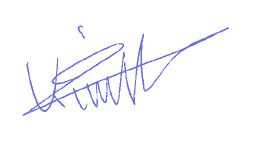 Met vriendelijke groet,wethouder K. Al Mobayed